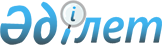 Мәслихаттың 2009 жылғы 23 желтоқсандағы № 194 "Алтынсарин ауданының 2010-2012 жылдарға арналған аудандық бюджеті туралы" шешіміне өзгерістер енгізу туралыҚостанай облысы Алтынсарин ауданы мәслихатының 2010 жылғы 21 қазандағы № 252 шешімі. Қостанай облысы Алтынсарин ауданының Әділет басқармасында 2010 жылғы 25 қазанда № 9-5-112 тіркелді

      Қазақстан Республикасы Бюджеттік кодексінің 2008 жылғы 4 желтоқсандағы 106, 109 баптарына, "Қазақстан Республикасындағы жергілікті мемлекеттік басқару және өзін-өзі басқару туралы" 2001 жылғы 23 қаңтардағы Қазақстан Республикасы Заңының 6 бабының 1 тармағының 1) тармақшасына сәйкес, Алтынсарин аудандық мәслихаты ШЕШТІ:



      1. Мәслихаттың 2009 жылғы 23 желтоқсандағы № 194 "Алтынсарин ауданының 2010-2012 жылдарға арналған аудандық бюджеті туралы" шешіміне (нормативтік-құқықтық актілердің мемлекеттік тіркеу тізілімінде 9-5-100 нөмірімен тіркелген, 2010 жылғы 21 қаңтардағы "Таза бұлақ -Чистый родник" газетінде жарияланған) келесі өзгерістер енгізілсін:



      көрсетілген шешімнің 1 тармағындағы 1), 2) тармақшалар келесі редакцияда жазылсын:

      "1) кірістер-983239,1 мың теңге, оның ішінде:

      салықтық түсімдер - 287715 мың теңге;

      салықтық емес түсімдер - 1301 мың теңге;

      негізгі жарғының сатудан түскен түсімімен -1013 мың теңге;

      трансферттердің түсімімен - 693210,1 мың теңге;

      2) шығындар - 1006838,2 мың теңге:"



      көрсетілген шешімнің 1, 5 қосымшалары, мәслихаттың осы шешімінің 1, 2 қосымшаларына сәйкес жаңа редакцияда жазылсын.



      2. Осы шешім 2010 жылдың 1 қаңтарынан қолданысқа енгізіледі.      Алтынсарин аудандық

      мәслихаттың кезектен

      тыс сессиясының төрағасы                   Ж. Мақышев      Алтынсарин аудандық

      мәслихаттың хатшысы                   Т. Құлмағамбетов      КЕЛІСІЛДІ:      "Алтынсарин ауданы

      экономика және

      бюджеттік жоспарлау

      бөлімі" мемлекеттік

      мекемесінің бастығы

      ______ Л. Калюжная      "Алтынсарин ауданы

      әкімдігінің қаржы

      бөлімі" мемлекеттік

      мекемесінің бастығы

      _______ К. Нащекина

Мәслихаттың           

2010 жылғы 21 қазандағы     

№ 252 шешіміне 1 қосымша    Мәслихаттың          

2009 жылғы 23 желтоқсандағы   

№ 194 шешіміне 1 қосымша     2010 жылға арналған Алтынсарин ауданының бюджеті

Мәслихаттың           

2010 жылғы 21 қазандағы     

№ 252 шешіміне 2 қосымша     Мәслихаттың           

2009 жылғы 23 желтоқсандағы   

№ 194 шешіміне 5 қосымша     2010 жылға арналған Алтынсарин ауданының ауыл

(село), ауылдық (селолық) округтердің бюджеттік

бағдарламаларының тізбесі
					© 2012. Қазақстан Республикасы Әділет министрлігінің «Қазақстан Республикасының Заңнама және құқықтық ақпарат институты» ШЖҚ РМК
				СанатыСанатыСанатыСанатыСанатыНақтыланған

бюджет (мың

теңге)СыныбыСыныбыСыныбыСыныбыНақтыланған

бюджет (мың

теңге)Төменгі сыныпТөменгі сыныпТөменгі сыныпНақтыланған

бюджет (мың

теңге)ӨзгешелікӨзгешелікНақтыланған

бюджет (мың

теңге)АтауыНақтыланған

бюджет (мың

теңге)I. ТҮСІМДЕР983239,11Салықтық түсімдер287715101Табыс салығы1372051012Жеке табыс салығы137205103Әлеуметтiк салық853341031Әлеуметтік салық85334104Меншiкке салынатын салықтар578051041Мүлiкке салынатын салықтар391691043Жер салығы22541044Көлiк құралдарына салынатын салық122011045Бірыңғай жер салығы4181105Тауарларға, жұмыстарға және

қызметтерге салынатын iшкi салықтар64181052Акциздер13741053Табиғи және басқа ресурстарды

пайдаланғаны үшiн түсетiн түсiмдер31501054Кәсiпкерлiк және кәсiби қызметтi

жүргiзгенi үшiн алынатын алымдар11461055Ойын бизнесіне салық748108Заңдық мәнді іс-әрекеттерді жасағаны

және (немесе) құжаттар бергені үшін

оған уәкілеттігі бар мемлекеттік

органдар немесе лауазымды адамдар

алатын міндетті төлемдер9531081Мемлекеттік баж9532Салықтық емес түсiмдер1301201Мемлекет меншігінен түсетін түсімдер7012015Мемлекет меншігіндегі мүлікті жалға

беруден түсетін кірістер701202Мемлекеттік бюджеттен

қаржыландырылатын, мемлекеттік

мекемелердің тауарларын (жұмыс,

қызмет) іске асырудан түскен

түсімдер422021Мемлекеттік бюджеттен

қаржыландырылатын, мемлекеттік

мекемелердің тауарларын (жұмыс,

қызмет) іске асырудан түскен

түсімдер42206Басқа да салықтық емес түсiмдер5582061Басқа да салықтық емес түсiмдер5583Негізгі капиталды сатудан түсетін

түсімдер1013301Мемлекеттік мекемелерге бекітілген

мемлекеттік мүлікті сату3903011Мемлекеттік мекемелерге бекітілген

мемлекеттік мүлікті сату390303Жердi және материалдық емес

активтердi сату6233031Жерді сату6234Трансферттердің түсімдері693210,1402Жоғарғы мемлекеттік басқару

органдарынан түсетiн трансферттер693210,14022Облыстық бюджеттен түсетiн

трансферттер693210,1Функционалдық топФункционалдық топФункционалдық топФункционалдық топФункционалдық топФункционалдық топНақтыланған

бюджет (мың

теңге)Функционалдық кіші топФункционалдық кіші топФункционалдық кіші топФункционалдық кіші топФункционалдық кіші топНақтыланған

бюджет (мың

теңге)Бюджеттік бағдарламалардың әкімшісіБюджеттік бағдарламалардың әкімшісіБюджеттік бағдарламалардың әкімшісіБюджеттік бағдарламалардың әкімшісіНақтыланған

бюджет (мың

теңге)БағдарламаБағдарламаБағдарламаНақтыланған

бюджет (мың

теңге)Қіші бағдарламаҚіші бағдарламаНақтыланған

бюджет (мың

теңге)АтауыНақтыланған

бюджет (мың

теңге)II. ШЫҒЫНДАР1006838,21Жалпы сипаттағы мемлекеттік

қызмет көрсетулер139994101Мемлекеттік басқарудың жалпы

міндеттерін орындайтын

өкілетті, атқарушы және басқа

да органдар126691101112Ауданның мәслихат аппараты

(облыстық маңызы бар қала)9667101112001Аудан мәслихатының қызметін

қамтамасыз ету (облыстық маңызы

бар қала)9667101122Аудан әкімінің аппараты

(облыстық маңызы бар қала)45669101122001Аудан әкімінің қызметін

қамтамасыз ету бойынша

қызметтер (облыстық маңызы бар

қала)45669101123Қаладағы аудан, аудандық маңызы

бар қаладағы, ауылдың (село),

ауылдық (селолық) округтерінің

әкімінің аппараты71355101123001Қаладағы аудан, аудандық маңызы

бар қаладағы, ауылдың (село),

ауылдық (селолық) округтерінің

әкімінің аппаратының қызмет

көрсетуі71355102Қаржылық қызмет257102459Ауданның (облыстық маңызы бар

қаланың) экономика және қаржы

бөлімі257102459011Коммуналдық меншікке түскен

мүлікті есепке алу, сақтау,

бағалау және сату257109Жалпы сипаттағы өзге де

мемлекеттiк қызметтер13046109459Ауданның (облыстық маңызы бар

қаланың) экономика және қаржы

бөлімі13046109459001Экономикалық саясатты,

қалыптастыру мен дамыту,

мемлекеттік жоспарлау ауданның

(облыстық маңызы бар қаланың)

бюджеттік атқару және

коммуналдық меншігін басқару

саласындағы мемлекеттік

саясатты іске асыру жөніндегі

қызметтер130462Қорғаныс1177201Әскери мұқтаждықтар1177201122Аудан әкімінің аппараты

(облыстық маңызы бар қала)1177201122005Жалпы әскери міндеттерді

орындау барысындағы іс-шаралар11774Білім беру574197,3401Оқыту және мектепке дейінгі

тәрбие14100401471Ауданның (облыстық маңызы бар

қаланың) білім, дене шынықтыру

және спорт бөлімі14100401471003Мектепке дейінгі тәрбие

ұйымдарының қызметін қамтамасыз

ету14100402Бастауыш, негізгі орта және

жалпы орта білім беру525140,3402123Қаладағы аудан, аудандық маңызы

бар қала, кент, ауыл (село),

ауылдық (селолық) округ

әкімінің аппараты324402123005Ауылдық (селолық) жерлерде

балаларды мектепке дейін тегін

алып баруды және кері алып

келуді ұйымдастыру324402471Ауданның (облыстық маңызы бар

қаланың) білім, дене шынықтыру

және спорт бөлімі524816,3402471004Жалпы білім беру524816,3409Бiлiм беру саласындағы өзге де

қызметтер34957409471Ауданның (облыстық маңызы бар

қаланың) білім, дене шынықтыру

және спорт бөлімі6057409471009Ауданның (облыстық маңызы бар

қаланың) мемлекеттік білім беру

мекемелер үшін оқулықтар мен

оқу-әдiстемелiк кешендерді

сатып алу және жеткізу5557409471010Аудандық (қалалық) ауқымдағы

мектеп олимпиадаларын және

мектептен тыс іс-шараларды

өткiзу500409472Ауданның (облыстық маңызы бар

қаланың) құрылыс, сәулет және

қала құрылысы бөлімі28900409472037Білім беру объектілерін салу

және реконструкциялау289006Әлеуметтік қамсыздандыру және

әлеуметтік көмек60941602Әлеуметтік көмек51485602451Ауданның жұмыспен қамту және

әлеуметтік бағдарламалар бөлімі

(облыстық маңызы бар қала)51485602451002Жұмыспен қамту бағдарламасы18255602451005Мемлекеттік атаулы әлеуметтік

көмек2235602451007Жергілікті өкілетті

органдарының шешімдері бойынша

мұқтаж азаматтардың жеке

санаттарына әлеуметтік көмек7243602451010Үй жағдайында тәрбиеленіп

оқитын мүгедек балаларға

материалдық көмекті қамтамасыз

ету475602451014Мұқтаж азаматтарға үй

жағдайында әлеуметтік көмек

көрсету770360245101618 жасқа дейінгі балаларға

мемлекеттік жәрдемақылар11278602451017Мүгедектерді оңалту

бағдарламасына сәйкес мұқтаж

мүгедектерді міндетті

гигиеналық құралдармен

қамтамасыз ету және ымдау тілі

мамандарының, жеке

көмекшілердің қызметтерін ұсыну1005602451019Ұлы Отан соғысындағы Жеңістің

65 жылдығына орай Ұлы Отан

соғысының қатысушылары мен

мүгедектеріне Тәуелсіз

Мемлекеттер Достастығы елдері

бойынша, Қазақстан

Республикасының аумағы бойынша

жол жүруін, сондай-ақ оларға

және олармен бірге жүретін

адамдарға Мәскеу, Астана

қалаларында мерекелік

іс-шараларға қатысуы үшін

тамақтануына, тұруына, жол

жүруіне арналған шығыстарын

төлеуді қамтамасыз ету44602451020Ұлы Отан соғысындағы Жеңістің

65 жылдығына орай Ұлы Отан

соғысының қатысушылары мен

мүгедектеріне, сондай-ақ оларға

теңестірілген, оның ішінде

майдандағы армия құрамына

кірмеген, 1941 жылғы 22

маусымнан бастап 1945 жылғы 3

қыркүйек аралығындағы кезеңде

әскери бөлімшелерде,

мекемелерде, әскери-оқу

орындарында әскери қызметтен

өткен, запасқа босатылған

(отставка), "1941-1945 жж. Ұлы

Отан соғысында Германияны

жеңгенi үшiн" медалімен немесе

"Жапонияны жеңгені үшін"

медалімен марапатталған әскери

қызметшілерге, Ұлы Отан соғысы

жылдарында тылда кемінде алты

ай жұмыс істеген (қызметте

болған) адамдарға біржолғы

материалдық көмек төлеу3247609Әлеуметтік көмек және

әлеуметтік қамтамасыз ету

саласындағы басқа да қызметтер9456609451Ауданның жұмыспен қамту және

әлеуметтік бағдарламалар бөлімі

(облыстық маңызы бар қала)9456609451001Тұрғындар үшін жұмыспен қамту

және әлеуметтік бағдарламаларды

қамтамасыз ету аясында

жергілікті деңгейдегі

мемлекеттік саясатты іске асыру

бойынша қызметтер9192609451011Жәрдем ақыны есептегені,

төлегені және апарғаны үшін

төлем және басқа да әлеуметтік

төлемдер2647Тұрғын үй коммуналдық

шаруашылығы18621701Тұрғын үй шаруашылығы13488701472Ауданның (облыстық маңызы бар

қаланың) құрылыс, сәулет және

қала құрылысы бөлімі13488701472003Мемлекеттік коммуналдық тұрғын

үй қорының тұрғын үй құрылысы

және (немесе) сатып алу2937701472004Инженерлік коммуникациялық

инфрақұрылымды дамыту және

жайластыру10551703Елді-мекен тіректерін көркейту5133703123Қаладағы аудан, аудандық маңызы

бар қала, ауыл (село), ауылдық

(селолық) округтердегі әкімінің

аппараты5133703123008Елді мекендеріндегі көшелерді

жарықтандыру2363703123011Елді мекендерді абаттандыру мен

көгалдандыру27708Мәдениет, спорт, туризм және

ақпараттық кеңістік47851801Мәдениет саласындағы қызмет17701801455Ауданның мәдениет және тілдерді

дамыту бөлімі (облыстық маңызы

бар қала)17701801455003Мәдени – демалыс жұмысын қолдау17701802Спорт2723802471Ауданның (облыстық маңызы бар

қаланың) білім, дене шынықтыру

және спорт бөлімі2723802471014Аудандық (облыстық маңызы бар

қалалық) деңгейде спорттық

жарыстар өткiзу663802471015Әртүрлi спорт түрлерi бойынша

аудан (облыстық маңызы бар

қала) құрама командаларының

мүшелерiн дайындау және олардың

облыстық спорт жарыстарына

қатысуы2060803Ақпараттық кеңістік17224803455Ауданның мәдениет және тілдерді

дамыту бөлімі (облыстық маңызы

бар қала)16398803455006Аудандық (қалалық)

кітапханалардың қызмет етуі15548803455007Мемлекеттік тілді және

Қазақстанның басқа да тілдерін

дамыту850803456Ауданның ішкі саясат бөлімі

(облыстық маңызы бар қала)826803456002Бұқаралық ақпарат құралдары

арқылы мемлекеттік ақпараттық

саясатын өткізу648803456005Телерадио хабарларын тарату

арқылы мемлекеттік ақпараттық

саясатты жүргізу жөніндегі

қызметтер178809Мәдениет, спорт, туризм және

ақпарат кеңістігін ұйымдастыру

жөніндегі басқа да қызметтер10203809455Ауданның мәдениет және тілдерді

дамыту бөлімі (облыстық маңызы

бар қала)5465809455001Мәдениет және тілдерді дамыту

аясында жергілікті деңгейдегі

мемлекеттік саясатты іске асыру

бойынша қызметтер5465809456Ауданның ішкі саясат бөлімі

(облыстық маңызы бар қала)4738809456001Азаматтардың әлеуметтік

оптимизмін құру және

мемлекеттілігін нығайту,

ақпарат аясында жергілікті

деңгейдегі мемлекеттік саясатты

іске асыру бойынша қызметтер4479809456003Жастар саясаты аясында өңірлік

бағдарламаны іске асыру25910Ауыл, су, орман балық

шаруашылығы, аса қорғалатын

табиғи аумақтар, қоршаған

ортаны және жануарлар әлемін

қорғау, жер қатынастары31156,11001Ауыл шаруашылығы6099,11001454Ауданның (облыстық маңызы бар

қаланың) кәсіпкерлік және ауыл

шаруашылығы бөлімі1975,11001454099Республикалық бюджеттен

берілетін нысаналы трансферттер

есебiнен ауылдық елді мекендер

саласының мамандарын әлеуметтік

қолдау шараларын іске асыру1975,11001473Ауданның ветеринария бөлімі

(облыстық маңызы бар қала)41241001473001Жергілікті деңгейде ветеринария

саласында мемлекеттік саясатты

жүзеге асыру бойынша қызметтер39241001473007Қаңғыбас иттер мен мысықтарды

аулауды және жоюды ұйымдастыру2001006Жер қатынастары49211006463Ауданның жер қатынастары бөлімі

(облыстық маңызы бар қала)49211006463001Аудан аумағында жер

қатынастарын реттеу аясында

жергілікті деңгейде мемлекеттік

саясатты іске асыру бойынша

қызметтер49211009Ауыл шаруашылық, су, орман,

балық шаруашылығы, қоршаған

ортаны қорғау және жер

қатынастары саласындағы басқа

қызметтер201361009455Ауданның мәдениет және тілдерді

дамыту бөлімі (облыстық маңызы

бар қала)145001009455008Кенттерде,ауылдарда

(селоларда), ауылдық (селолық)

округтерде өңірлік жұмыспен

қамту және кадрларды қайта

даярлау стратегиясын іске асыру

шеңберінде басымды әлеуметтік

жобаларды қаржыландыру145001009473Ауданның ветеринария бөлімі

(облыстық маңызы бар қала)56361009473011Эпизоотияға қарсы іс-шаралар

жүргізу563611Өнеркәсіп, сәулет, қала

құрылысы және құрылыс қызметі97341102Сәулет, қала құрылысы және

құрылыс қызметі97341102472Ауданның (облыстық маңызы бар

қаланың) құрылыс, сәулет және

қала құрылысы бөлімі97341102472001Жергілікті деңгейде құрылыс,

сәулет және қала құрылысы

саласындағы мемлекеттік

саясатты іске асыру жөніндегі

қызметтер973412Көлік және коммуникация687781201Автомобильдік көлік687781201123Қаладағы аудан, аудандық маңызы

бар қаладағы, ауылдың (село),

ауылдық (селолық) округтерінің

әкімінің аппараты23761201123013Қаладағы аудан, аудандық маңызы

бар қаладағы, ауылдың (село),

ауылдық (селолық) округтердегі

Автомобиль жолдарының қызметін

қамтамасыз ету23761201458Ауданның тұрғын үй –

коммуналдық шаруашылығы,

жолаушылар автокөлігі және

автомобиль жолдары бөлімі

(облыстық маңызы бар қала)664021201458023Автомобиль жолдарының қызметін

қамтамасыз ету6640213Басқалары260421309Басқалары260421309454Ауданның (облыстық маңызы бар

қаланың) кәсіпкерлік және ауыл

шаруашылығы бөлімі113131309454001Жергілікті деңгейде

кәсіпкерлік, өнеркәсіп және

ауыл шаруашылығы саласындағы

мемлекеттік саясатты іске асыру

жөніндегі қызметтер113131309458Ауданның тұрғын үй –

коммуналдық шаруашылығы,

жолаушылар автокөлігі және

автомобиль жолдары бөлімі

(облыстық маңызы бар қала)44801309458001Тұрғын үй – коммуналдық

шаруашылығы, жолаушылар

автокөлігі және автомобиль

жолдары аясында жергілікті

деңгейде мемлекеттік саясатты

іске асыру бойынша қызметтер44801309471Ауданның (облыстық маңызы бар

қаланың) білім, дене шынықтыру

және спорт бөлімі102491309471001Білім, дене шынықтыру және

спорт бөлімі қызметін

қамтамасыз ету1024915Трансферттер28346,81501Трансферттер28346,81501459Ауданның (облыстық маңызы бар

қаланың) экономика және қаржы

бөлімі28346,81501459006Нысаналы пайдаланылмаған (толық

пайдаланылмаған) трансферттерді

қайтару4,81501459020Бюджет саласындағы еңбекақы

төлеу қорының өзгеруіне

байланысты жоғары тұрған

бюджеттерге берілетін ағымдағы

нысаналы трансферттер28342III. Таза бюджеттік несиелеу:9622Бюджеттік несиелер978510Ауыл, су, орман, балық

шаруашылығы, ерекше қорғалатын

табиғи аумақтар, қоршаған

ортаны және жануарлар дүниесін

қорғау, жер қатынастары97851001Ауыл шаруашылығы97851001454Ауданның (облыстық маңызы бар

қаланың) кәсіпкерлік және ауыл

шаруашылығы бөлімі97851001454009Ауылдық елді мекендердің

әлеуметтік саласының мамандарын

әлеуметтік қолдау шараларын

іске асыру үшін бюджеттік

кредиттер9785Бюджеттік кредиттерді өтеу16316Қарыздарды өтеу1631601Қарыздарды өтеу1631601459Ауданның (облыстық маңызы бар

қаланың) экономика және қаржы

бөлімі1631601459005Жергілікті атқарушы органның

жоғары тұрған бюджет алдындағы

борышын өтеу163IV. Қаржы активтерімен операция

бойынша сальдо5560қаржы активтерін сатып алу;556013Басқалары55601309Басқалары55601309459Ауданның (облыстық маңызы бар

қаланың) экономика және қаржы

бөлімі55601309459014Заңды тұлғалардың жарғылық

капиталын қалыптастыру немесе

ұлғайту5560қаржы активтерін сатудан

түсімдер;V. Бюджет дефициті (профицит)-38781,1VI. Бюджет дефицитін

қаржыландыру (профицитті

пайдалану)38781,17Қарыздардың түсуі978501Ішкі мемлекеттік қарыздар9785012Келісім-шарт қарыздары978501203Аудандағы жергілікті атқарушы

органдардан алатын қарыздар97858Пайдаланудан қалған бюджеттік

қаржылар29159,101Түскен қарыздар;29159,1011Қарыздарды өтеу;29159,101101Пайдаланылатын бюджет

қаражаттарының қалдықтары29159,1Функционалдық топФункционалдық топФункционалдық топФункционалдық топФункционалдық топНақтыланған

бюджет (мың

теңге)Функционалдық кіші топФункционалдық кіші топФункционалдық кіші топФункционалдық кіші топНақтыланған

бюджет (мың

теңге)Бюджеттік бағдарламалардың әкімшісіБюджеттік бағдарламалардың әкімшісіБюджеттік бағдарламалардың әкімшісіНақтыланған

бюджет (мың

теңге)БағдарламаБағдарламаНақтыланған

бюджет (мың

теңге)АтауыНақтыланған

бюджет (мың

теңге)01Жалпы сипаттағы мемлекеттiк

қызметтер713551Мемлекеттiк басқарудың жалпы

функцияларын орындайтын өкiлдi,

атқарушы және басқа органдар71355123Қаладағы аудан, аудандық маңызы

бар қала, кент, ауыл (село),

ауылдық (селолық) округ әкімінің

аппараты71355001Қаладағы аудан, аудандық маңызы

бар қаланың, кент, ауыл (село),

ауылдық (селолық) округ әкімінің

қызметін қамтамасыз ету жөніндегі

қызметтер71355123Большечураков ауылдық (селолық)

округі әкімінің аппараты6127001Қаладағы аудан, аудандық маңызы

бар қаланың, кент, ауыл (село),

ауылдық (селолық) округ әкімінің

қызметін қамтамасыз ету жөніндегі

қызметтер6127123Димитров ауылдық (селолық) округі

әкімінің аппараты5796001Қаладағы аудан, аудандық маңызы

бар қаланың, кент, ауыл (село),

ауылдық (селолық) округ әкімінің

қызметін қамтамасыз ету жөніндегі

қызметтер5796123Докучаев ауылдық (селолық) округі

әкімінің аппараты6477001Қаладағы аудан, аудандық маңызы

бар қаланың, кент, ауыл (село),

ауылдық (селолық) округ әкімінің

қызметін қамтамасыз ету жөніндегі

қызметтер6477123Красный Кордон ауылы (селосының)

әкімінің аппараты5852001Қаладағы аудан, аудандық маңызы

бар қаланың, кент, ауыл (село),

ауылдық (селолық) округ әкімінің

қызметін қамтамасыз ету жөніндегі

қызметтер5852123Лермонтов ауылдық (селолық)

округі әкімінің аппараты5897001Қаладағы аудан, аудандық маңызы

бар қаланың, кент, ауыл (село),

ауылдық (селолық) округ әкімінің

қызметін қамтамасыз ету жөніндегі

қызметтер5897123Маяковский ауылдық (селолық)

округі әкімінің аппараты6276001Қаладағы аудан, аудандық маңызы

бар қаланың, кент, ауыл (село),

ауылдық (селолық) округ әкімінің

қызметін қамтамасыз ету жөніндегі

қызметтер6276123Новоалексеев ауылдық (селолық)

округі әкімінің аппараты6066001Қаладағы аудан, аудандық маңызы

бар қаланың, кент, ауыл (село),

ауылдық (селолық) округ әкімінің

қызметін қамтамасыз ету жөніндегі

қызметтер6066123Приозерный ауылдық (селолық)

округі әкімінің аппараты5658001Қаладағы аудан, аудандық маңызы

бар қаланың, кент, ауыл (село),

ауылдық (селолық) округ әкімінің

қызметін қамтамасыз ету жөніндегі

қызметтер5658123Силантьев ауылдық (селолық)

округі әкімінің аппараты6143001Қаладағы аудан, аудандық маңызы

бар қаланың, кент, ауыл (село),

ауылдық (селолық) округ әкімінің

қызметін қамтамасыз ету жөніндегі

қызметтер6143123Свердловка ауылының (селосының)

әкімі аппараты5793001Қаладағы аудан, аудандық маңызы

бар қаланың, кент, ауыл (село),

ауылдық (селолық) округ әкімінің

қызметін қамтамасыз ету жөніндегі

қызметтер5793123Щербаков ауылдық (селолық) округі

әкімінің аппараты6511001Қаладағы аудан, аудандық маңызы

бар қаланың, кент, ауыл (село),

ауылдық (селолық) округ әкімінің

қызметін қамтамасыз ету жөніндегі

қызметтер6511123Обаған ауылының (селосының) әкімі

аппараты4759001Қаладағы аудан, аудандық маңызы

бар қаланың, кент, ауыл (село),

ауылдық (селолық) округ әкімінің

қызметін қамтамасыз ету жөніндегі

қызметтер475904Бiлiм беру3242Бастауыш, негізгі орта және жалпы

орта білім беру324123Қаладағы аудан, аудандық маңызы

бар қала, кент, ауыл (село),

ауылдық (селолық) округ әкімінің

аппараты324005Ауылдық (селолық) жерлерде

балаларды мектепке дейін тегін

алып баруды және кері алып келуді

ұйымдастыру324123Большечураков ауылдық (селолық)

округі әкімінің аппараты20005Ауылдық (селолық) жерлерде

балаларды мектепке дейін тегін

алып баруды және кері алып келуді

ұйымдастыру20123Димитров ауылдық (селолық) округі

әкімінің аппараты88005Ауылдық (селолық) жерлерде

балаларды мектепке дейін тегін

алып баруды және кері алып келуді

ұйымдастыру88123Маяковский ауылдық (селолық)

округі әкімінің аппараты56005Ауылдық (селолық) жерлерде

балаларды мектепке дейін тегін

алып баруды және кері алып келуді

ұйымдастыру56123Силантьев ауылдық (селолық)

округі әкімінің аппараты70005Ауылдық (селолық) жерлерде

балаларды мектепке дейін тегін

алып баруды және кері алып келуді

ұйымдастыру70123Щербаков ауылдық (селолық) округі

әкімінің аппараты90005Ауылдық (селолық) жерлерде

балаларды мектепке дейін тегін

алып баруды және кері алып келуді

ұйымдастыру9007Тұрғын үй-коммуналдық шаруашылық51333Елді-мекендерді көркейту5133123Қаладағы аудан, аудандық маңызы

бар қала, кент, ауыл (село),

ауылдық (селолық) округ әкімінің

аппараты5133008Елді мекендерде көшелерді

жарықтандыру2363011Елді мекендерді абаттандыру мен

көгалдандыру2770123Большечураков ауылдық (селолық)

округі әкімінің аппараты315008Елді мекендерде көшелерді

жарықтандыру115011Елді мекендерді абаттандыру мен

көгалдандыру200123Димитров ауылдық (селолық) округі

әкімінің аппараты372008Елді мекендерде көшелерді

жарықтандыру272011Елді мекендерді абаттандыру мен

көгалдандыру100123Докучаев ауылдық (селолық) округі

әкімінің аппараты325008Елді мекендерде көшелерді

жарықтандыру225011Елді мекендерді абаттандыру мен

көгалдандыру100123Красный Кордон ауылы (селосының)

әкімінің аппараты295008Елді мекендерде көшелерді

жарықтандыру195011Елді мекендерді абаттандыру мен

көгалдандыру100123Лермонтов ауылдық (селолық)

округі әкімінің аппараты644008Елді мекендерде көшелерді

жарықтандыру144011Елді мекендерді абаттандыру мен

көгалдандыру500123Маяковский ауылдық (селолық)

округі әкімінің аппараты199008Елді мекендерде көшелерді

жарықтандыру99011Елді мекендерді абаттандыру мен

көгалдандыру100123Новоалексеев ауылдық (селолық)

округі әкімінің аппараты271008Елді мекендерде көшелерді

жарықтандыру171011Елді мекендерді абаттандыру мен

көгалдандыру100123Приозерный ауылдық (селолық)

округі әкімінің аппараты100011Елді мекендерді абаттандыру мен

көгалдандыру100123Силантьев ауылдық (селолық)

округі әкімінің аппараты808008Елді мекендерде көшелерді

жарықтандыру268011Елді мекендерді абаттандыру мен

көгалдандыру540123Свердловка ауылының (селосының)

әкімі аппараты215008Елді мекендерде көшелерді

жарықтандыру115011Елді мекендерді абаттандыру мен

көгалдандыру100123Щербаков ауылдық (селолық) округі

әкімінің аппараты779008Елді мекендерде көшелерді

жарықтандыру249011Елді мекендерді абаттандыру мен

көгалдандыру530123Обаған ауылының (селосының) әкімі

аппараты810008Елді мекендерде көшелерді

жарықтандыру510011Елді мекендерді абаттандыру мен

көгалдандыру30012Көлiк және коммуникация23761Автомобиль көлiгi2376123Қаладағы аудан, аудандық маңызы

бар қала, кент, ауыл (село),

ауылдық (селолық) округ әкімінің

аппараты2376013Аудандық маңызы бар қалаларда,

кенттерде, ауылдарда (селоларда),

ауылдық (селолық) округтерде

автомобиль жолдарының жұмыс

істеуін қамтамасыз ету2376123Большечураков ауылдық (селолық)

округі әкімінің аппараты276013Аудандық маңызы бар қалаларда,

кенттерде, ауылдарда (селоларда),

ауылдық (селолық) округтерде

автомобиль жолдарының жұмыс

істеуін қамтамасыз ету276123Димитров ауылдық (селолық) округі

әкімінің аппараты110013Аудандық маңызы бар қалаларда,

кенттерде, ауылдарда (селоларда),

ауылдық (селолық) округтерде

автомобиль жолдарының жұмыс

істеуін қамтамасыз ету110123Докучаев ауылдық (селолық) округі

әкімінің аппараты263013Аудандық маңызы бар қалаларда,

кенттерде, ауылдарда (селоларда),

ауылдық (селолық) округтерде

автомобиль жолдарының жұмыс

істеуін қамтамасыз ету263123Красный Кордон ауылы (селосының)

әкімінің аппараты131013Аудандық маңызы бар қалаларда,

кенттерде, ауылдарда (селоларда),

ауылдық (селолық) округтерде

автомобиль жолдарының жұмыс

істеуін қамтамасыз ету131123Лермонтов ауылдық (селолық)

округі әкімінің аппараты192013Аудандық маңызы бар қалаларда,

кенттерде, ауылдарда (селоларда),

ауылдық (селолық) округтерде

автомобиль жолдарының жұмыс

істеуін қамтамасыз ету192123Маяковский ауылдық (селолық)

округі әкімінің аппараты200013Аудандық маңызы бар қалаларда,

кенттерде, ауылдарда (селоларда),

ауылдық (селолық) округтерде

автомобиль жолдарының жұмыс

істеуін қамтамасыз ету200123Новоалексеев ауылдық (селолық)

округі әкімінің аппараты180013Аудандық маңызы бар қалаларда,

кенттерде, ауылдарда (селоларда),

ауылдық (селолық) округтерде

автомобиль жолдарының жұмыс

істеуін қамтамасыз ету180123Приозерный ауылдық (селолық)

округі әкімінің аппараты54013Аудандық маңызы бар қалаларда,

кенттерде, ауылдарда (селоларда),

ауылдық (селолық) округтерде

автомобиль жолдарының жұмыс

істеуін қамтамасыз ету54123Силантьев ауылдық (селолық)

округі әкімінің аппараты242013Аудандық маңызы бар қалаларда,

кенттерде, ауылдарда (селоларда),

ауылдық (селолық) округтерде

автомобиль жолдарының жұмыс

істеуін қамтамасыз ету242123Свердловка ауылының (селосының)

әкімі аппараты105013Аудандық маңызы бар қалаларда,

кенттерде, ауылдарда (селоларда),

ауылдық (селолық) округтерде

автомобиль жолдарының жұмыс

істеуін қамтамасыз ету105123Щербаков ауылдық (селолық) округі

әкімінің аппараты283013Аудандық маңызы бар қалаларда,

кенттерде, ауылдарда (селоларда),

ауылдық (селолық) округтерде

автомобиль жолдарының жұмыс

істеуін қамтамасыз ету283123Обаған ауылының (селосының) әкімі

аппараты340013Аудандық маңызы бар қалаларда,

кенттерде, ауылдарда (селоларда),

ауылдық (селолық) округтерде

автомобиль жолдарының жұмыс

істеуін қамтамасыз ету340